В соответствии с распоряжением Правительства РС (Я) от 16 апреля 2013 года № 386-р «О проведении конкурса «Лучшие товары Якутии», письма Министерства предпринимательства, торговли и туризма РС (Я) от 15.02.2022г №03-798, постановления и.о. главы от 04 апреля 2019 года № 01-03-309/9 «Об утверждении Положения о проведении муниципального этапа конкурса «Лучшие товары Якутии»:Провести с 11 апреля по 28 апреля 2022 года муниципальный этап Конкурса «Лучшие товары Якутии» по следующим номинациям:- продовольственные товары;- промышленные товары для населения;- продукция производственно-технического назначения;- изделия народных и художественных промыслов;- услуги для населения;- услуги производственно-технического назначения.Утвердить состав конкурсной комиссии согласно приложению к настоящему распоряжению. Управлению инвестиционной и экономической политики (Кондратьева О.А.), главам поселений Ленского района обеспечить участие в Конкурсе предприятий, организаций и индивидуальных предпринимателей, зарегистрированных в установленном порядке и осуществляющих производство продукции (товаров) или оказание услуг на территории Ленского района Республики Саха (Якутия).Главному специалисту управления делами (Иванская Е.С.) опубликовать настоящее распоряжение в средствах массовой информации и на официальном сайте МО «Ленский район».Контроль исполнения данного распоряжения возложить на заместителя главы по инвестиционной и экономической политике Черепанова А. В.И.о. главы                                                                                        Е.С. КаражеляскоСОСТАВрайонной конкурсной комиссии по проведениюконкурса «Лучшие товары Якутии»Заместитель главы по инвестиционной и экономической политике администрации муниципального образования «Ленский район», председатель комиссии; Начальник управления инвестиционной и экономической политики муниципального образования «Ленский район», заместитель председателя комиссии;Главный специалист управления инвестиционной и экономической политики, секретарь комиссии.Члены комиссии:Представитель администрации МО «Город Ленск» (по согласованию);Представитель МКУ «Ленское управление сельского хозяйства»;Директор МКУ «Бизнес инкубатор Ленского района»;Представитель ТО ТУ Федеральная служба по надзору в сфере защиты прав потребителей и благополучия человека по РС (Я) в Ленском районе (по согласованию);Представитель Районного Совета депутатов МО «Ленский район» (по согласованию);Представитель управления ветеринарии Ленского района (по согласованию);Член Координационного Совета по вопросам предпринимательства при главе муниципального образования «Ленский район» (по согласованию).Начальник управления инвестиционной и экономической политики	                                                      О.А. КондратьеваМуниципальное образование«ЛЕНСКИЙ РАЙОН»Республики Саха (Якутия)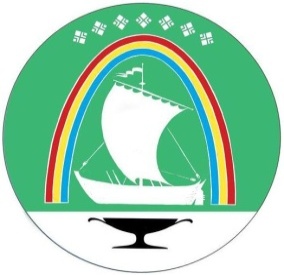 Саха Өрөспүүбүлүкэтин«ЛЕНСКЭЙ ОРОЙУОН» муниципальнайтэриллиитэСаха Өрөспүүбүлүкэтин«ЛЕНСКЭЙ ОРОЙУОН» муниципальнайтэриллиитэ     РАСПОРЯЖЕНИЕ     РАСПОРЯЖЕНИЕ                          Дьаhал                          Дьаhал                          Дьаhал                          Дьаhал                г.Ленск                г.Ленск                             Ленскэй к                             Ленскэй к                             Ленскэй к                             Ленскэй кот «07» _апреля_2022 года                                       № ___01-04-653/2___                 от «07» _апреля_2022 года                                       № ___01-04-653/2___                 от «07» _апреля_2022 года                                       № ___01-04-653/2___                 от «07» _апреля_2022 года                                       № ___01-04-653/2___                 от «07» _апреля_2022 года                                       № ___01-04-653/2___                 от «07» _апреля_2022 года                                       № ___01-04-653/2___                 О проведении муниципального этапа конкурса «Лучшие товары Якутии»О проведении муниципального этапа конкурса «Лучшие товары Якутии»О проведении муниципального этапа конкурса «Лучшие товары Якутии»О проведении муниципального этапа конкурса «Лучшие товары Якутии»Приложение к распоряжению и.о. главыот «___» ______ 2022 г.№ __________________